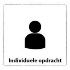 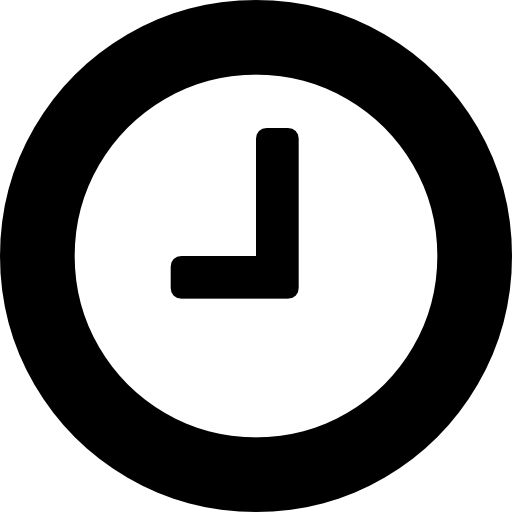 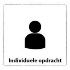 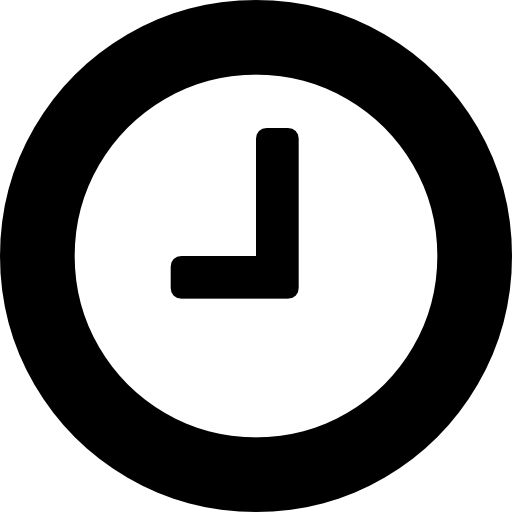 Naam:Opdracht 1Vul hieronder het schema in. Leg bij elk woord uit hoe dit voor gangbare landbouw en de biologische landbouw zit.Opdracht 2Zoek op waar de volgende keurmerken voor zijn:Beschrijf in enkele zinnen wat ze betekenen.Lever dit werkblad ingevuld in bij de docent.Dit heb je nodig:InternetPenDit leer je:Het verschil proeven tussen dezelfde producten die biologisch en gangbaar zijn geproduceerd.De betekenis van biologische keurmerkenDit ga je doen: (aan de slag)Lees de theorie van periode 1 lesthema 11 Gangbaar of Biologisch - Wat is het verschil? Maak opdracht 2 en 3.Zoek ook voor informatie op internetDit ga je doen: (aan de slag)Lees de theorie van periode 1 lesthema 11 Gangbaar of Biologisch - Wat is het verschil? Maak opdracht 2 en 3.Zoek ook voor informatie op internetDit ga je doen: (aan de slag)Lees de theorie van periode 1 lesthema 11 Gangbaar of Biologisch - Wat is het verschil? Maak opdracht 2 en 3.Zoek ook voor informatie op internetDit lever je in:Het ingevulde werkblad bij de docent.GangbaarBiologischHuisvestingVoedingGezondheidArbeidPrijsGebruik van bestrijdingsmiddelenDuurzaamheidGebruik van medicatie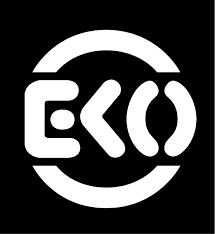 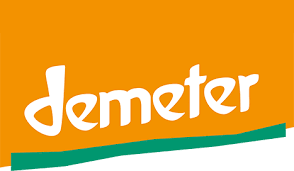 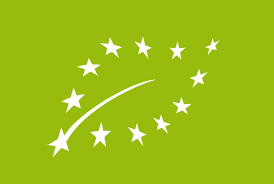 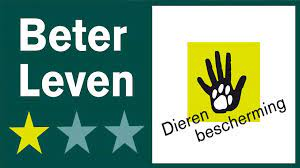 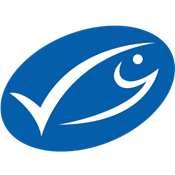 